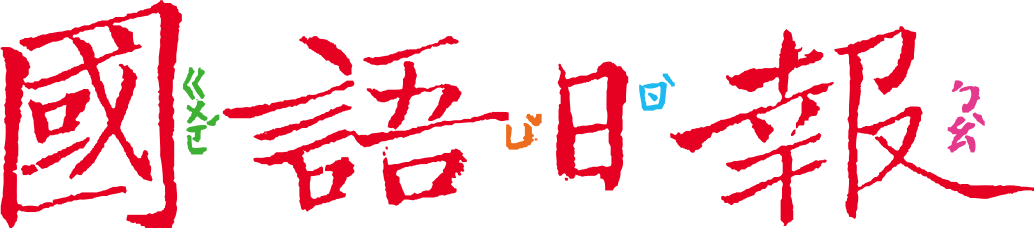     家裡水果放久了，常莫名其妙有果蠅到處飛，果蠅是從水果「生」出來的嗎？並不是。這次我們就來認識果蠅以及牠的隱形朋友們。任務一：果蠅媽媽	    請找出10月28日〈水果星球的探險家〉，先閱讀前兩段和第一部分「找尋果蠅寶寶的家」，回答以下問題。1.小標題「找尋果蠅寶寶的家」，這裡所說的「家」是指哪裡？水果，或芒果2.作者想強調果蠅媽媽有什麼本事？（複選）□就算懷著一肚子蛋，還是能輕巧的飛翔■靠著聞氣味就能找到水果■能夠準確找到適合產卵的水果□生下小孩後，頭也不回的離開3.果園裡有很多芒果，果蠅媽媽怎麼挑選適合生產寶寶的芒果？  □找最大顆的  □會發出聲音的  ■用產卵器偵測  □其他果蠅提供訊息4.請為這一段「果蠅媽媽挑產房」的描述畫一張插圖。  (略)■給師長的話：任務一讀懂前言及第一個小標題文章，並針對關鍵產生疑問：「果蠅媽媽偵測到什麼？」任務二：隱形朋友    繼續閱讀第二、三個小標題的文章，「小細菌旅客的命運」和「細菌和果蠅的合作」，回答以下問題。1.任務一讀到「果蠅媽媽用偵測器挑選適合生產寶寶的芒果」，請問，偵測器到底偵測到水果上面有什麼？ 有小細菌排出的廢棄物2.停留在水果上的小細菌，為什麼相信果蠅還會回來？ □小細菌有黏著性，在上面產卵不怕滑■小細菌會製造一種氣味，吸引果蠅飛來□小細菌會隨風飄散，找到果蠅後依附牠身上□小細菌有營養，是果蠅重要的食物來源3.這種細菌的名稱是什麼？檸檬酸桿菌4.文章最後說，細菌和果蠅是「合作」的關係。請問，牠們彼此幫了對方什麼？■給師長的話：任務二續讀第二和第三個小標題文章，除了解開任務一的疑問，並獲得新知，認識果蠅和細菌間合作的模式。任務三：有話要說	這篇文章有豐富的插圖幫助我們理解。請你根據文章描述以及下面的指示，也為這幾幅插畫上的角色增加對話吧！■給師長的話：任務三藉由為既有的插畫增加旁白，強化文字與插圖的連結。